Course Syllabus                                                                                                                                          	English 9                                                                                                                                                       Carroll High School-Freshman Academy2016-2017“Where will you be in 2020? Your plan starts NOW!”Carroll High School-Freshman Academy Mission Statement: The mission of Carroll High School’s Freshman Academy is to provide our ninth grade students with the foundation necessary to become future graduates who are college and career ready. By placing students in a small learning community, under the guidance of a core teaching team, we foster skills such as social maturity, perseverance, accountability, organization, and goal setting. This is our unified pledge as the Freshman Academy Team.Freshman Portfolio: Each student in the Freshman Class will complete a portfolio as a representation of the work they have completed in each of their core classes, Career Prep, and for some students, Study Skills. Each grading period, an artifact from each class will be filed in their portfolio and will serve as a major grade in their respective class. All students will complete a presentation of their portfolio in their Career Prep class during the fourth grading period.Agenda:  Each student will purchase a Freshman Academy Agenda at the beginning of the school year.  Students will be required to write the daily objective and assignment each day in the appropriate date in their agenda.  Random agenda/objective checks may be done and will count as a daily grade.  If a student is absent, he/she is responsible for getting the objectives/assignments from the days he/she missed.  Agendas may not be borrowed amongst students for agenda checks or hall passes.  If a student loses his/her provided agenda, a replacement agenda will have to be purchased for $5.00.Hall Passes: Student hall passes are located in the back of the student agenda.  If a student needs to leave the class for any reason they must have their assigned agenda to use as a hall pass.  Each student will be given one free hall pass per class per grading period. Once the free pass is used the student will served a day of break detention to make up for the missed class time.Make-Up Work Procedures:  It is very important that you are in class every day.  Excessive absences, whether excused or not, make it extremely difficult to pass this class.  Ozark City Schools’ policy states that all make-up work is to be scheduled within 2 days of returning to class and is to be completed within 5 days of the EXCUSED absence after the 2 day window of scheduling.  After the allotted time has elapsed, NO make-up work will be given and the student will receive a “0” for all non-attempted assignments.  In the case of long-term absences additional days may be approved by the teacher and principal.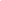 Tardies: Students are expected to be in class before the tardy bell rings.  On the 5th tardy, and each subsequent tardy, the student will receive an office referral which will result in reprimands beginning with break detention and progressing in severity with each additional tardy.Honor Policy:  Cheating will not be tolerated in any fashion.  Cheating may be defined as, but is not limited to: talking during a test or quiz (even if the topic of conversation is not about the assignment), receiving or giving help during a test or quiz, copying another student’s assignment (even homework), plagiarism (using another person’s words or ideas as your own) and etc.  All cheating will result in an automatic “0” for all parties involved and a possible parent conference or office referral.**If any student needs additional help outside of class, he/she may make an appointment before or after school for extra practice and/or guidance.**Course Description:  This course will include all areas of the curriculum of 9th grade English – reading, research, writing, speaking and listening, vocabulary, and grammar, usage and mechanics. Also, students will be assigned novels and plays from other sources. Materials Required:* Agenda (Provided by school)* 3-Ring Binder 2 INCHES (NO Pre-Bound Notebooks!!!) * Pencil Pouch (3 ring holes)          	* Loose-Leaf Paper                              	                           	                     * 8 Pack of Dividers                                                                 * Highlighters (4 different colors)*Post-it Notes*Index Cards*Pencils* Pens* Flash DrivePRE-AP Students will need to purchase 2 novels: To Kill a Mockingbird and Fahrenheit 451**I WILL NOT SUPPLY ANY STUDENT WITH THE MATERIALS REQUIRED.  I WILL HAVE PENCILS AND PAPER THAT IS AVAILABLE FOR STUDENTS TO PURCHASE BUT NOT TO BORROW!!!**Notebook:  Your notebook should be divided into 3 sections, in the following order: Warm-ups, Notes, and Vocabulary. As there are 3 sections and you need 3 page dividers, these are the names that should appear on the page dividers.  The first page in your notebook should be the course syllabus.  You will receive a grade for your notebook periodically through notebook, homework and warm-up quizzes..Note to Parents/Guardians:Please read the attached syllabus and go over all policies with your child.  If you have any questions, feel free to contact me via any of my information on the front page of this syllabus.  Also, for your information, I send out Test and Project Warnings via email quite frequently several days before hand.  If you would like to be added to my email address book, please write your email address in the space provided below.I would like to thank you in advance for allowing me to be a positive role model in your child’s life.  I truly believe that with good parent/teacher communication, every child will succeed in English. For my records, after you and your child read and discuss this syllabus, please sign and date the statement below.  This will be your child’s first “free” recorded grade.---------------------------------------------------------------------------------------------------------------------I have read the attached syllabus and discussed it with my child.  We understand all the expectations and policies and agree to abide by them.Student’s Name______________________________________Block____________________Parent’s Signature_____________________________________Parent’s Email Address__________________________________Date______________Teacher: Ms. LangfordRoom: C110Email: hlangford@ozarkcityschools.net Telephone: 334-774-4915Planning Time:  7th PeriodNine Weeks Grading CategoriesDaily Grades………………..10%Minor Grades……………….30%Major Grades………………..60%Semester Grading PercentagesFirst Nine Weeks………….…40%Second Nine Weeks……….…40%Semester Exam……………….20%Classroom Conduct:Be RespectfulKeep hands and feet to self.Use appropriate language and volume.Listen for instructions.Be honest.Be ResponsibleBe on time.Follow handbook.Be prepared.Complete assignments on time.Turn work into appropriate.Keep classroom clean.Be ResourcefulSet goals.Be Safe.Report problems.Consequences:  1st Offense: Teacher warning2nd Offense:  Teacher assigned break detention3rd Offense:  Parent contact and additional teacher assigned break detention4th Offense:  Office referral** The teacher has the right to skip prior offense consequences if deemed necessary.